Kendriya Vidyalaya BLW Kanchanpur Panel of Part-time teachers for session 24-25   के.वि.सं. मुख्यालय के पत्रांक संख्या फ. 11029/39/2011/KVS(HQ) acad दिनांक 08.10.13 के अनुसार संविदा पर रखे जाने वाले पार्ट-टाइम अध्यापकों के सत्र 24-25 का पैनल निम्न है..                       पीएम    श्री केन्द्रीय विद्यालय ब. रे. का., कंचनपुर, वाराणसी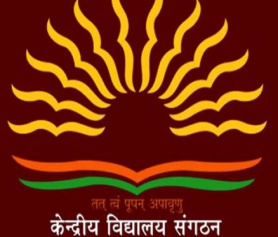 PM                 Shri              Kendriya Vidyalaya BLW Kanchanpur Varanasi                                                के. वि. सं. शिक्षा मंत्रालय, भारत सरकार       KVS                                Ministry of Education, Government of India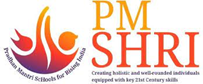 CBSE Aff.  No: - 2100033		KV Code: - 1851			 State Code: - 475Website:https://dlwvaranasikvs.ac.in                                Email: kvdlwvns@gmail.comक्र.सं.अध्यापक का नामPGT ( Physics)1.SHAILENDRA KUMAR PALPGT (Chemistry)1.NIRMAL JYOTI SINGHPGT (Commerce)1.ASHUTOSH DHAR DWIVEDI2.SATYAM TIWARI3.SUPRIYA JAISWALPGT (Political Science)1.Rameshwar Tiwari2.Abhishek Kumar Tiwari3.Meenakshai YadavTGT(Social Science)1.Chhaya Tiwari2.Abhishek Kumar3.Chote lal Yadav4.Anamika ShrivastavaPGT ( Hindi)1.SHRUTI GANDHI2.POOJA PANDEY3.GYANTI DEVI4.SHRISTI PANDEYTGT ( Hindi)1.POOJA PANDEY2.ASHA SINGH3.GYANTI DEVI4.PRIYA PRAJAPATI5.SHRISTI PANDEYTGT (Skt)1.RANJEET SINGH YADAV2.BABITAActivity (Art & Craft)1.ANJALI RAI2.VANDANA TRIPADHI3.NIDHI VISHWAKARMAActivity (Sports Coach)1.JAINATH SINGH YADAV2.VIKAS KUMAR YADAV 3.MITHILESH SINGH4.ASHOK KUMAR SHUKLA5.KAJOL SINGH6.MRITUNJAY KUMAR GOND7.URMILA PATELYoga Teacher1.SARITA SINGH2.TUSHARKANT3.RISHABH PANDEY4.KHUSBHU SONKAR5.POONAM SHARMA6.MUDHOOP SHRIVASTAVA7.ABHISHEK SHARMA8.VINOD SINGH YADAV9.SAKSHI SINGH 10.ARCHANA11.SINDHU YADAV12.SRIKANT SHARMAStaff Nurse1.SEETA KUMARI2.MAURYA PRITI3.NEELU GIRI4.NIDHI SINGH5.MEENA PAL6.ANSHIKA YADAVCounsellor1.PRINCY SHARMA2.KALPANA CHATURVEDI3.SWATI4.ANJALI KUMARI5.ASHU MEENA6.AKHILESH KUMAR 7.KAVITA PATEL8.SHIPRA SINGH9.HARSHITA MALVIYA10.RAHUL KUMAR PAL11.SAMEEKSHA MAURYASpecial Educator1.MAMTA YADAV2.DIVYA3.AKHILESH KUMAR MAURYA4.ANITA KUMARI5.POONAM6.SINDHU YADAV7.SHASHI YADAV8.SANTOSH KUMAR SINGHक्र.सं.अध्यापक का नामअध्यापक का नामPGT (Computer Science)PGT (Computer Science)1.PRIYANKA SETHPRIYANKA SETH2.VINAY KUMAR GUPTAVINAY KUMAR GUPTA3.RAHUL GAURAVRAHUL GAURAV4.SUDHA DEVISUDHA DEVIComputer InstructorComputer Instructor1.SIDDHANT SEKHAR DIXITSIDDHANT SEKHAR DIXIT2.VIDYA BHARTIVIDYA BHARTI3.PRASHANT PATHAKPRASHANT PATHAK4.UMA SHANKAR YADAVUMA SHANKAR YADAV5.RAHUL GAURAVRAHUL GAURAV6.VINAY KUMAR GUPTAVINAY KUMAR GUPTA7.SUDHA DEVISUDHA DEVI8.MANISH KUMAR SINGHMANISH KUMAR SINGH9.ANANYA SHRIVASTAVAANANYA SHRIVASTAVA10.AKASH KUMAR SHARMAAKASH KUMAR SHARMA11.SAURABH PATELSAURABH PATEL12.DIVYA BHARTIDIVYA BHARTI13.SWARNLATA MAURYASWARNLATA MAURYA14.ABHISHEK KUMAR GONDABHISHEK KUMAR GOND15.SAURABH SINGHSAURABH SINGHPRTPRT1.RASHMI SINGHRASHMI SINGH2.NANCY BARANWALNANCY BARANWAL3.ANISHA PANDEYANISHA PANDEY4.NEHA FATMANEHA FATMA5.ABHISHEK SHARMAABHISHEK SHARMA6.NILIMA KUMARINILIMA KUMARI7.GYANENDRA YADAVGYANENDRA YADAV8.SHREYA SHIVAM TRIPATHISHREYA SHIVAM TRIPATHI9.POOJA YADAVPOOJA YADAV10.SRIJA MISHRASRIJA MISHRA11.CHANDRAKALA SINGHCHANDRAKALA SINGH12.HUSNA BANOHUSNA BANO13.NEHA GUPTA NEHA GUPTA 14.PRATEEKSHA KUMARIPRATEEKSHA KUMARI15.AMAN SINGHAMAN SINGH16.ALOK KUMAR PATHAKALOK KUMAR PATHAK17.SANT DAYALSANT DAYAL18.CHARU YADAVCHARU YADAV19.ANITA KUMARIANITA KUMARI20.AKANSHA YADAVAKANSHA YADAV21.RAJWANTI PATELRAJWANTI PATEL22.SANGEETASANGEETA23.NEHA KUMARINEHA KUMARIBaal Vatika TeacherBaal Vatika Teacher1.ARCHANA YADAVARCHANA YADAV2.SHIVANGI SHUKLASHIVANGI SHUKLA3.VERSHA VISHWAKARMAVERSHA VISHWAKARMA4.SANGEETA PATELSANGEETA PATEL5.MAMTAMAMTA6.KAJAL SINGHKAJAL SINGH7.PRIYANKA YADAVPRIYANKA YADAV8.RITA YADAVRITA YADAV9.SARITA PANDEYSARITA PANDEY10.ANSHIKA GUPTAANSHIKA GUPTAक्र.सं.अध्यापक का नामPGT ( Maths)1. NIDA AFROJ2.ARVIND KUMAR TIWARI3.SUMIRAN GUPTATGT (Maths)	1.SANJAY KR VISHWAKARMA2.GARIMA UPADHYAY3.DIVYANI SHARMA4.NIDA AFROJ5.SHRADDHA6.PRACHI PANDEY7.AMAN CHAURASIA8.ANAMIKA BARANWAL9.SATISH KR YADAV10VEDITA CHATURVEDI11.NEHA SONEY12.SRISTHI DWIVEDIPGT (History)1.CHHAYA TIWARI2.ANAMIKA SRIVASTAVA3.RINKY4.DEEPIKA TIWARIPGT (Geography)1.ABHISHEK KUMAR2.VIPIN CHANDRA ALOKPGT (English)1.PRIYANKA TRIPATHI2.GARIMA3.ANJALI SINGHTGT (English)1.RAGHVENDRA PRATAP2.SOUMYA UPADHYAY3.KANCHAN MAURYA4.ANJALI SINGH5.MINA CHAUDHARY6.RAGINI PASWAN7.NIDHI UPADHYAYPGT (BILOGY)1.SHAILENDRA KR SINGH2.SNEH LATA3.ANSHU SINGHTGT (Science)1.SNIGDHA SRIVASTAVA2.POONAM SHARMA3.SNEH LATA4.ANAMIKA SINGH